附件12023 禁毒知识答题活动群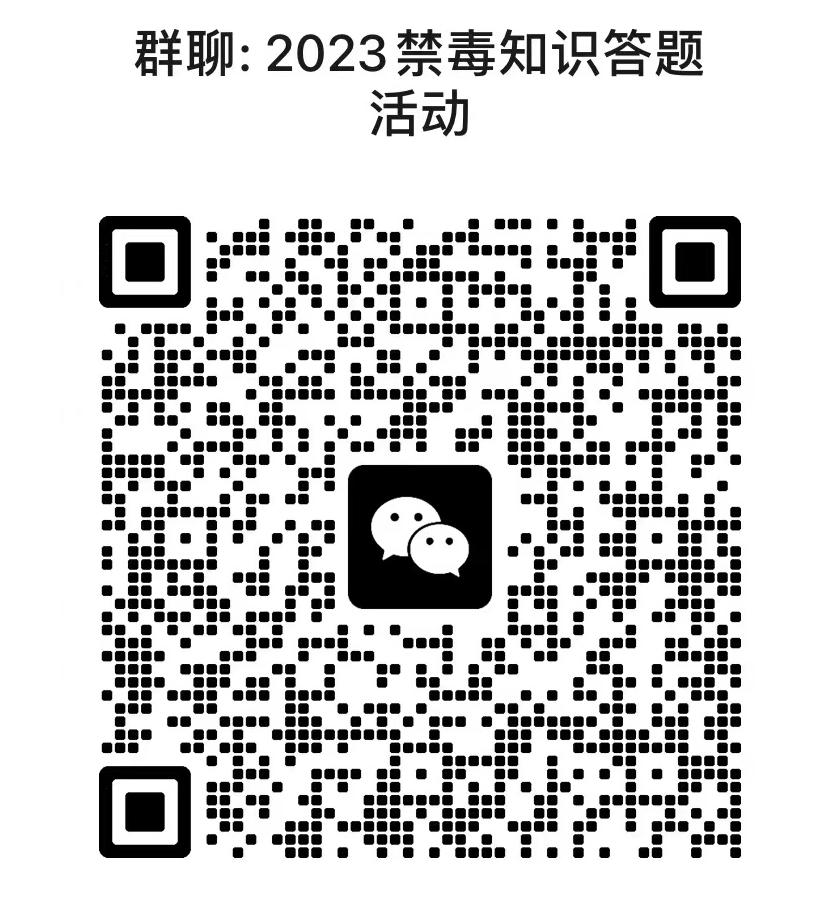 